                     Ås kommune Barneverntjenesten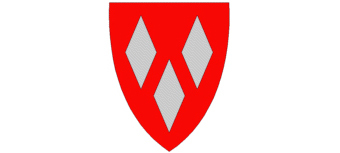 RAPPORT TILSYN I FOSTERHJEM           Innen 7 dager etter hvert tilsyn skal det sendes skriftlig rapport til tilsynskommunen. Det skal gjennomføres 4 tilsynsbesøk i året. Tilsynsbesøkene skal gjennomføres innen følgende frister: 1. mars, 1. juni, 1. september og 1. desemberMinimum en gang i året skal rapporten være grundigere og mer oppsummerende en de øvrige rapportene.Godtgjøring for tilsyn utbetales når tilsynsrapport foreligger.Tilsyn i fosterhjem jf. Lov om barneverntjenester § 4-22Tilsynsfører:Barneverntjenesten er lovpålagt å oppnevne tilsynsfører for barn som bor i fosterhjem, jfr. Lov om barneverntjenester § 4-22. Forskrift om fosterhjem § 8 Fosterhjemskommunens plikt til å føre tilsyn med barn i fosterhjem Fosterhjemskommunen skal føre tilsyn med hvert enkelt barn i fosterhjem fra plasseringstidspunktet frem til barnet fyller 18 år. Det skal gå klart frem av fosterhjemskommunens delegasjonsreglement hvilken instans i kommunen som skal føre tilsynet.Fosterhjemskommunen skal føre tilsyn med at barnet får forsvarlig omsorg i fosterhjemmet og at de forutsetninger som ble lagt til grunn for plasseringen blir fulgt opp. Dette omfatter også tilsyn med at barnets etniske, religiøse, kulturelle og språklige bakgrunn ivaretas på hensiktsmessig måte, herunder samiske barns rett til å ivareta språk og kultur.Fosterhjemskommunen og omsorgskommunen kan inngå avtale om at omsorgskommunen skal ha ansvaret for at det blir ført tilsyn. Avtalen skal være skriftlig. Blir det inngått slik avtale plikter omsorgskommunen å melde fra til barneverntjenesten i fosterhjemskommunen om eventuelle misforhold i fosterhjemmet.Fosterhjemskommunen skal gi tilsynsoppgaver til personer som er egnet til å utføre oppgaven. Fosterhjemskommunen skal legge vekt på å gi tilsynsoppgaver til personer som kan utføre oppgaven over tid. Fosterhjemskommunen skal sikre at den som fører tilsyn har en tilstrekkelig uavhengig funksjon overfor barneverntjenesten og fosterforeldrene. Fosterhjemskommunen skal tilstrebe at tilsynspersonen har samme kulturelle eller språklige tilhørighet som barnet eller besitter kompetanse i minoritetsbarns eget språk eller kultur.Fosterhjemskommunen skal gi tilsynspersonene nødvendig opplæring og veiledning. Opplæringen skal blant annet omfatte rammene for barneverntjenestens ansvar for barnet, tilsynsfunksjonen, samtaler med barn, kunnskap om omsorgssvikt, rapportskriving og barnets rettigheter.Fosterhjemskommunen skal ved barneverntjenestens godkjenning av fosterhjemmet orientere både barnet og fosterforeldrene om kommunens ansvar for tilsynet og hvem som skal føre tilsyn med barnet. Barnet skal informeres om at det når som helst kan ta opp eventuelle problemer i fosterhjemmet eller i forholdet til barneverntjenesten.Forskrift om fosterhjem § 9 . Utføring av tilsyn og rapporteringFosterhjemskommunen skal føre tilsyn med barnet så ofte som nødvendig for å kunne oppfylle formålet etter § 8 annet ledd, men minimum 4 ganger i året. Dersom fosterhjemskommunen vurderer forholdene i fosterhjemmet som gode, og barnet samtykker, kan fosterhjemskommunen vedta at tilsynet skal reduseres til minimum 2 ganger i året for barn som er fylt 15 år og som har vært plassert i fosterhjemmet i mer enn 2 år. Barneverntjenesten i omsorgskommunen skal samtykke før slikt vedtak fattes.Den som fører tilsyn skal få adgang til fosterhjemmet så ofte som nødvendig, jf. første ledd første punktum.Fosterhjemskommunen skal føre tilsyn med barnets situasjon i fosterhjemmet, jf. § 8 annet ledd. Den som fører tilsyn skal ta kontakt med det enkelte barn. Barn som er i stand til å danne seg egne synspunkter skal gis anledning til å gi uttrykk for sitt syn på forholdene i fosterhjemmet. Den som fører tilsyn skal legge til rette for samtale med barnet uten at fosterforeldrene er tilstede.Den som fører tilsyn skal utarbeide rapport etter hvert tilsyn. Rapporten skal gi en vurdering av barnets situasjon i fosterhjemmet, jf. § 8 annet ledd. Det skal gå frem hvilke forhold vurderingene av barnets situasjon bygger på. Det skal videre gå frem om det har vært samtaler med barnet, hvordan barnet er gitt mulighet til å uttrykke sine synspunkter, hva barnet har formidlet og om det bør innhentes ytterligere informasjon fra miljøer som barnet er i. Rapporten skal umiddelbart sendes fosterhjemskommunen.Fosterhjemskommunen skal kontrollere at rapporten fra tilsynet gir tilstrekkelig informasjon til at formålet med tilsynet må anses ivaretatt. Hvis rapporten har mangler, skal den som fører tilsyn skrive tilleggsrapport, og om nødvendig foreta supplerende vurderinger. Endelig rapport som er godkjent av fosterhjemskommunen skal umiddelbart videresendes til barneverntjenesten i omsorgskommunen, og i kopi til barneverntjenesten i fosterhjemskommunen. Når rapporten viser alvorlige mangler i barnets omsorgssituasjon skal fosterhjemskommunen sende kopi av rapporten til fylkesmannen.Barneverntjenesten i omsorgskommunen skal følge opp rapporten og umiddelbart sørge for å følge opp forhold som gir grunn til bekymring. Fosterhjemskommunen skal ved etterfølgende tilsyn kontrollere at forholdene er fulgt opp.Tips ved rapportskriving:Skriv ned hvem som kommer med ulike utsagn, påstander eller vurderinger (fosterbarnet, fosterfamilien evt. andre) Skill mellom egne observasjoner og andre sine opplysningerSkill mellom egne observasjoner og egne vurderingerDet er ikke forventet at du skal ha nye opplysninger på alle punkter etter hvert tilsynsbesøkStill deg følgende spørsmål: Har jeg klart å få frem det viktigste fra tilsynsbesøket? Har jeg klart å være tydelig på hva som er mine vurderinger og det som faktisk ble sagt og observert?Ta kontakt med fosterhjemsrådgiver eller saksbehandler hvis du har spørsmål eller ønsker råd og veiledning. Tilsynsførers navn:Antall tilsyn barnet har per år:Tilsyn nr:                år: Dato for tilsyn:  Tilsynskommune: Omsorgskommune:Barnets ID / klientnummer: Født: Fostermor og fosterfar: Adresse fosterfamilie:            Samtale med barnet alene            Samtale med fosterforeldrene og barn sammen            Samtale med fosterforeldrene aleneBeskriv hvordan tilsynet ble gjennomført (Hva gjorde dere, spesielle aktiviteter som la til rette for en god samtale, var dere ute på andre arenaer, skjedde det noe uvanlig/uforutsett?)Beskriv hvordan tilsynsbesøket ble planlagt. Beskriv samhandlingen mellom barnet og fosterforeldrene (øvrig familie) Hvordan oppfører barnet seg ovenfor fosterforeldrene? (blikk-kontakt etc.)Beskriv inntrykk av barnets nåværende fysiske helse og evt. utvikling fra forrige tilsyn:Beskriv inntrykk av barnets nåværende psykiske helse (smil, latter, gråt, skepsis, urolig, komfortabel mm) og evt. utvikling fra forrige tilsyn:  Beskriv barnets nåværende situasjon i barnehage / skole:Beskriv barnets nåværende sosiale situasjon (venner, fritidsinteresser) og evt. endringer: Hva forteller barnet om kontakt med biologisk familie? (viktig å skille mellom hva barnet og fosterforeldrene sier) Barnets beskrivelse av å bo i fosterhjem og kontakt med barneverntjenesten:Gjennomfører barneverntjenesten i omsorgskommunen oppfølging av barnet og fosterforeldrene?:Har barnet / fosterforeldrene behov for støtte / oppfølging ut over det de har pr.i dag? Er det noe barneverntjenesten må være ekstra oppmerksomme på?:Tilsynsførers vurdering / oppfatning av ivaretakelse av barnet og barnets utvikling i fosterhjemmet:  Navn:Sted / dato: Underskrift:Har du som tilsynsfører behov for oppfølging fra barnets saksbehandler i barneverntjenesten utover det du allerede har? (hvis ja – beskriv)